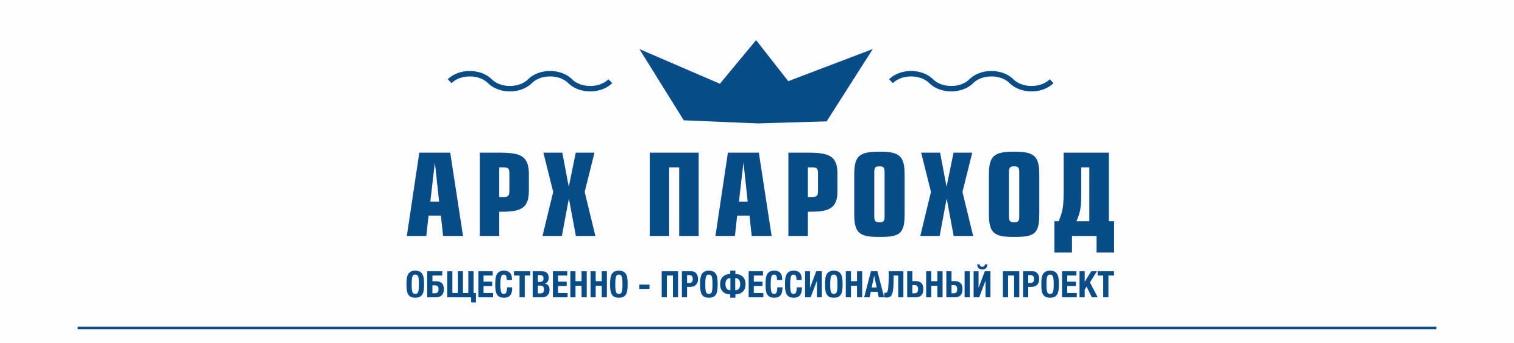 Организаторы: АРХ КЛУБ, АРХ МОСКВАПроект программы на борту*При поддержке: журнал «Проект Россия», журнал «Проект Балтия»АРХ ПАРОХОД 2019 продолжает тему выставки АРХ МОСКВА «Старое и новое», предложенную ее куратором Ильей МукосеемКуратор АРХ ПАРОХОД 2019: Никита ЯвейнОбщая схема: работа по модели международных профессиональных форумов.Все участники делятся на 3 секции, у каждой из которых свои кураторы. Задача кураторов: написать короткий завлекательный манифест и составить предварительный список вопросов-предпосылок-гипотез, представить их в начале и затем в процессе работы (обсуждений коротких докладов и круглых столов) дополнить / изменить / уточнить / расставить приоритеты.Итог работы каждой секции — подготовка уточненных тезисов.Секция 1:«Новая архитектура в старом городе. Девелопмент в исторической среде»Кураторы: Никита Явейн, Алексей ЩукинНе только в Северной столице, но и любом городе или поселении есть сложившаяся историческая среда, где развитие и сохранение призваны идти рука об руку, а новые постройки — не разрушать сложившихся объемно-пространственных систем. Сегодня так происходит далеко не всегда, и потому еще один раунд разговора о том, как органично соединить прошлое и будущее, не может быть лишним.Секция 2:«Архитектура и новые медиа»Кураторы: Елизавета Лихачева, Павел Котляр, Юлия Зинкевич Новые медиа — это новые способы коммуникации и передачи информации. И хотя мы привыкли связывать это понятие с цифровыми технологиями, в случае взаимодействия с пространством оно гораздо шире и многограннее. В этой секции мы продолжим  сразу несколько тем прошлого года и поговорим о новых подходах к выстраиванию той самой коммуникации: музеев и их экспозиции — с посетителями; городских территорий — с горожанами;  поговорим о разных способах «оживления» архитектуры и пространства; и, конечно, затронем вопрос взаимодействия архитекторов — с обществом и коллегами.Секция 3:«Российская архитектура вчера и сегодня»Кураторы: Андрей Асадов, Юлия ШишаловаВ 2019 году бюро Асадовых, журналом «Проект Россия» и Союзом Московских Архитекторов было инициировано исследование «Российская архитектура. Новейшая эра», которое ставило своей целью проследить, как менялась архитектура в стране с момента появления первых авторских мастерских и до сегодняшнего дня; какой путь ей удалось пройти и какие факторы оказывали влияние на ее развитие. В рамках исследования в мае-июне 2019 года в Музее архитектура им. А.В. Щусева прошла выставка и дискуссионная программа, и по результатам было выявлено множество любопытных фактов и гипотез, которые хотелось бы обсудить с участниками проекта. И, возможно, именно в анализе прошлого и настоящего нащупать фундамент для наступающего завтра.Программа работы секций по дням28 июня15:00 - 16:00Конференц-залПредставление кураторов секций, представление кураторами планов работы по секциям. Представление партнеров проекта. Выступающие:В. БычковВ. Кузьмин?М. и К. МалышевыВыступление партнеров:Schueco (спасибо архитекторам)Roca/Laufen (рассказ про почтовый ящик)Декотек (объявление о премии)Hunter Douglas, Velux, Nort, Tesli, Jung, FinexН. ЯвейнП. Котляр/Е. ЛихачеваА. Асадов/Ю. ШишаловаВодоход / капитан17:00 - 19:00Секция 1.«Девелопмент в зоне истории: ограничения, не ограничивающие развитие» Участники: М. А. Мамошин, Е. Подгорный, В. А. Григорьев, С. Скуратов, Т. Башкаев, А.А. Асадов, И. Заливухин, С. Липгарт, Д. Колокольников (RRG), Е. Репина и другие.По каким правилам строить? Уплотнять или разреживать? Сносить или реконструировать? Эти вечные вопросы настолько многослойны, что получают все новые и новые ответы из теории и практики.Секция 2.Музейное пространство в XXI веке: битва государственных и частных инициативУчастники: П. Котляр, Музей Репина, Музей Ахматовой, И. Кожин (Музей блокады), А. Яр-Скрябин (Музей славы Севастополя), Д. и М. Храмовы («Архитектурное бюро Храмова»), А. Надточий (Музей RuArts, Музей великой степи) и другиеГде начинается, а где заканчивается музейное пространство в XXI веке? По каким законам оно создается/обживается? С помощью каких инструментов частный и государственный заказчик бьются за посетителя, каков может быть исход этого противостояния и должно ли оно оставаться таковым?Секция 3. «Как это по-русски». Русская национальная идентичность в архитектуре и дизайнеУчастники: Н. Явейн, В. Кузьмин, В. Савинкин, А. Асадов, С. Малахов, Мегабудка, А. Леонович, И. Петрунин, М. Романова и другие приглашенные архитекторы и дизайнерыС одной стороны, вопросом «что такое новая российская архитектура» в постсоветской России задавалась целая плеяда архитекторов, и 1990-е годы для них были годами экспериментов, которые, впрочем, к рубежу веков практически сошли на нет, обратившись в попытки по привычке «обрусить» универсальные европейские подходы. Однако сейчас все чаще стали снова звучать слова о русской идентичности в архитектуре. В какую сторону направить ее поиски? Что могло бы стать ДНК бренда «новой русской архитектуры»?С другой стороны, вопросом «что такое русский дизайн» начались дебаты первого АРХ Парохода 2016 года. Как изменились мнения участников по этому поводу?29 июня12:30 - 14:30Секция 1.Гений места. Какую архитектуру принимает историческая застройка?Участники: М. Атаянц, Ю. Земцов, М. А. Мамошин, Н. И. Явейн, С. Скуратов, Е. Репина, С. Малахов, А. Иванов и другие«В городах стильных – Петербурге, Париже, Буэнос-Айресе — всякая новинка вызывает недоумение. В эклектичных – Риме, Нью-Йорке, Москве – все поглощается, переваривается, идет на пользу. Молодца и сопли красят». Высказывание Петра Вайля, автора книги «Гении места», знатока культурного ландшафта множества городов, — весьма провокативное, ведь архитекторам приходится работать повсюду. Какую архитектуру принимает историческая среда? В чем секрет мирного сосуществования и гармонии старого и нового в центрах городов? Эти вопросы решают для себя каждое новое поколение архитекторов, но, похоже, они вечные.Поиск философского камня продолжается. Секция 2.Экспозиционный дизайн: новые измерения впечатлений Участники: Ю. Зинкевич, Б. Воскобойников, В. Савинкин, «Архитектурное бюро Храмова», И. Мукосей, Citizenstudio, Nowadays, Сергей Падалко («Витрувий и сыновья»), М. Романова, К. Филатова, ROCA/Laufen и другиеЭкспозиционный дизайн сегодня востребован во многих областях: речь и временных выставках, и о галереях, шоурумах и магазинах. Как изменились способы подачи экспонатов? Какие уровни коммуникации можно и нужно задействовать, помимо визуального? И возможно ли перенести приемы экспозиционного дизайна в городское пространство?Секция 3.Деревянная архитектура: от избы до небоскребаУчастники: Т. Кузембаев, В. Кузьмин, О. Панитков, Н. Явейн, Г. Снежкин, Е. Лихачева, NORT, М. Романова +«Русь», А. Порошкин (MAP Architects)Возможно, именно деревянная архитектура могла бы дать подсказку в поиске новой русской идентичности? Каковы перспективы у деревянного домостроения в России? Мы привыкли считать, что туманные, если не сказать безнадежные. Однако спикеры сессии опровергнут это воззрение самым решительным образом, предложив подробный анализ современных технологий работы с деревом, ситуации с ними в нашей стране, программ господдержки, с каждым днем расширяющегося инструментария для архитекторов и, конечно, расскажут о проектах — реализованных и запланированных. Возникнет и тема «старого» деревянного зодчества и проблематика сохранения памятников на примере ситуации в Курортном р-не Санкт-Петербурга16:00 - 16:30 Конференц-залПрезентация архитектурного конкурса на переоснащение судов «ВодоходЪ»16:30 - 18:00Секция 1. Новые городские доминанты. Сравнение старых и новых подходов Участники: А. Щукин, М. Атаянц, М. А. Мамошин, Ю. Борисов, А. Надточий, С. Туманин, С. Денисова (БФА Девелопмент) и другие Раньше таковыми были храмы. Но кто и как строит храмы сегодня? Какие другие варианты типологий возможны? Как должны выглядеть эти доминанты, опять же, в исторической среде?Секция 2. Общественные пространства как способ ревитализации городов и территорийКейсы Зарядья, Ватного острова, Севкабеля, парка в Якутске, территории завода «Серп и молот» и другихУчастники: А.А. Асадов, Т. Башкаев, Г. Снежкин, А. Надточий, DNK ag, С. Малахов и другиеВ. Фролов?Бум общественных пространств в России совпал с необходимостью задействовать недоиспользованные городские ресурсы, и оказалось, что создание публичных «третьих мест» — эффективный и, главное, достаточно быстрый путь их ревитализации. В преддверии нескольких больших строек (в том числе парка на месте ранее предполагавшегося Судебного квартала) и текущих проектов в разных городах России, обсудим актуальные проекты оживления городских территорийСекция 3. «Строим на века». Часть 1. Что останется от нашей современной архитектуры? Участники: С. Скуратов, Т. Башкаев, А. Асадов, Н. Лызлов, Hunter Douglas, Decotech, Schueco, NORT, Е. Репина, Finex, Ю. ШишаловаВ этой дискуссии мы хотели бы рассмотреть как идеологические аспекты, навеянные исследованиями «Российская архитектура. Новейшая эра» (почему именно такие объекты оказались наиболее знаковыми с точки зрения профессионального сообщества? случилось бы такое, будь они построены сегодня? почему?), так и технологические: срок жизни возводимых в наши дни построек — в среднем 30-50 лет, они стареют быстро и некрасиво. Можно ли с этим что-то сделать? Как заложить на этапе строительства потенциал стать памятником? 18:00 - 18:30Конференц-залПерерыв. Лотерея.18:30 - 20:00Секция 1.Новая жизнь старых зданий. Технологии на службе историиУчастники: С. В. Макаров, Н. И. Явейн, М. Ридер, Д. Е. Ридер, DNK ag, С. Денисова (БФА Девелопмент), О. Панитков, «Архитектурное бюро Храмова», NORT, Schueco, А. Чернихов и другиеПри работе с наследием ключевыми являются два этапа: выявление ценного и сохранение. Причем подходы к каждому из них в зависимости от того, идет ли речь о деревянном зодчестве, кирпичном проме или советском модернизме, принципиально разные. Попробуем систематизировать и обсудить основные из них.Секция 2.Дискуссия-воркшоп. Каким должен быть идеальный архитектурный кластер?Участники: В. Кузьмин, Е. Лихачева, А. Асадов и другиеВ мире предпринималось уже немало попыток создать некие пространства/клубы/центры, максимально заточенные на нужды архитекторов. Однако вопрос, какой же должна быть идеальная платформа для взаимодействия всех игроков архитектурно-строительной отрасли, по-прежнему остается открытым. Пользуясь участием в проекте АРХ Пароход представителей как раз-таки всех интересантов, мы попробуем все вместе такую платформу «спроектировать».Секция 3. «Строим на века». Часть 2. Может ли архитектура быть адаптивной?Участники: В. Григорьев, С. Макаров, Н. Шмук, А. Попов, А. Идиатуллин, С. Никешкин, JUNG и другиеПроблема современного строительства не только в быстром физическом, но и моральном устаревании. Стремительные социальные изменения в обществе и его образе жизни связаны одновременно с развитием технологий и экологическими факторами (изменения климата, растущая урбанизация и т.д.). Как подходить к планированию городов? Какое жилье нужно строить сегодня, чтобы оно оказалось востребованным завтра? Каким образом делать гибкими и адаптивными другие типологии?30 июня10:30 - 12:00Конференц-зал.«Старая и новая АРХ Москва»Участники: В. Бычков, И. Мукосей, Т. Кузембаев, Е. Михайлиди, А. Фурс и другиеОбсуждение прошедшей выставки, планы на будущее.Объявление победителя в номинации «Лучшая инсталляция раздела «АРХ Каталог» выставки АРХ Москва NEXT!-2019. Объявление лучшего молодого архитектора/бюро (проект выставки АРХ Москва NEXT!-2019).* — в программе возможны изменения; состав участников в процессе согласованияПроект программы на берегу2019 год станет важной вехой в истории проекта АРХ ПАРОХОД — в Петербурге он обретает своей новый причал. АРХКЛУБ.pro и журнал «Проект Балтия» открывают в кластере «Севкабель Порт» новое пространство «АРХКЛУБ MATERIA» — лофт под крышей старого здания фабрики «Сименс и Гальске», где отныне будут проходить выставки, лекции и конференции, посвященные зодчеству, градостроительству, урбанистике и дизайну, а со временем откроются библиотека и материалотека для архитекторов.27 июня16:00Презентация проекта «АРХКЛУБ MATERIA» и его программы на 2019 год. Встреча участников проекта АРХ ПАРОХОД, открытие выставки французской и российской премий для молодых архитекторов и ландшафтных дизайнеров AJAP и «ПроМоАрхДиз» (при поддержке Французского института). Коктейль.АРХКЛУБ MATERIA. «Севкабель Порт» (Корпус Д, 3 этаж, Кожевенная линия, 40).30 июня12:00 - 13:00Трансфер от парохода до «Севкабель Порт»13:00 - 14:00Экскурсия по территории «Севкабель Порт» и пространству «АРХКЛУБ MATERIA» с архитекторами АБ «ХВОЯ», DNK ag, куратором Владимиром Фроловым14:00 - 15:30Пресс-конференция с презентацией итогов проекта АРХ ПАРОХОДЛанч в формате шведского стола15:30Дополнительная экскурсионная программа****— программа находится в стадии разработкиПредварительный тайминг других активностей на АРХ Пароходе🛳28.06. АРХ Пароход 12:00-12:30, 12:30-13:00 — «Метеор» по маршруту Дворцовая площадь-Уткина заводь. Посадка на пароход «Леонид Соболев»14:00-15:00 Обед 16:00 Заселение21:00  Ужин 22:00 Развлекательная программа 29.067:30. Подъем8:00 Завтрак9:00-12:00 Экскурсия на Валаам14:30 Обед20:30 Ужин 21:30 Развлекательная программа 30.069:00 Завтрак 10:00 Сбор вещей, выселение из кают 12:00 Трансферы с теплохода на СевкабельКуратор программы АРХ ПАРОХОДШишалова Юлия+7-962-915-50-25 Организатор проекта АРХ ПАРОХОДМалышева Карина +7-921-943-76-58